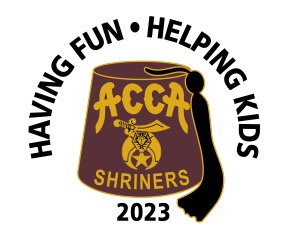 Sponsorship ApplicationAcca Shriners Car ShowSeptember 16, 2023Sponsorship Levels:Platinum Sponsor Donation		$5,000Gold Sponsor Donation			$2,500Silver Sponsor Donation			$1,000Titanium Sponsor Donation		$500Patron Sponsor Donation		$100Write below what should be printed on the Sponsor’s BannerInformation:Name: _____________________________________________________________Address: _____________________________Phone#________________________City: ___________________ State: _____ Zip: _____email______804-363-1080______________Amount paid _________ (make check payable to ACCA Shriners)Send to:Pay online or send to Acca Shriners, 1712 Bellevue Ave., Richmond, VA 23227, 804-264-0509  businessoffice@accashriners.comProceeds benefit Acca Transportation fund and deductible as charitable contributions. For more information contact Michael Poegl  804-363-1080  email: mpoegl@gmail.com